 Hody hody doprovody Velikonoce už jsou tady…maminko a tatínku, věnuj se mi chvilinku …Pondělí-29.3.2021  Povídání s rodiči:Povídání si o tom, co bylo za úkoly minulý týden.Opakování zvířátek a mláďátek. Rozdělení zvířat na domácí (kočka, pes, …)  a zvířata, které najdeme na statku (prase, kráva, ovce, koza, ...)Povídání si o svátku jara – Velikonoce. Vysvětlíme dětem dle vlastních slov, jejich duchovní rozměr spojený s ukřižováním a následným zmrtvýchvstáním Krista. Velikonocům předchází období 6 postních nedělí. Nám ale stačí vědět o týdnu před Velikonoci (modré pondělí, žluté úterý–v chalupách se uklízelo, škaredá středa –nikdo se nesměl na nikoho mračit, aby se nemračil po celý rok. zelený čtvrtek – připravuje se jídlo ze zelené zeleniny nebo bylin / špenát, kopřivy /, abychom byli zdrávi po celý rok. Velký pátek – ráno se chodilo umýt do potoka, země se otevírá a vydává své poklady. Je to den Kristova ukřižování. Bílá sobota – připravovaly se velikonoční mazance, beránky. V noci ze soboty na neděli Kristus vstal z mrtvých. Proto se říká Velká noc / podle ní se nazývají Velikonoce / Velikonoční neděle / Boží hod velikonoční/ - tento den vrcholí velikonoční svátky, peče se nádivka. Velikonoční pondělí – chodí se na koledu s ozdobenými pomlázkami.Nácvik básně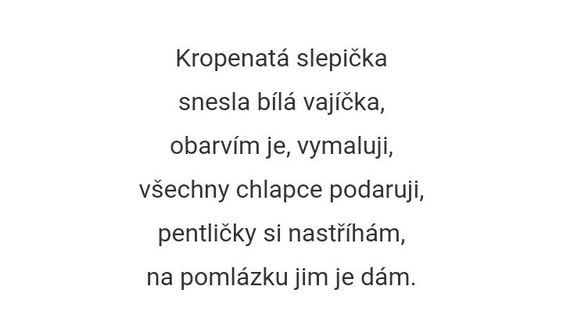 Pracovní list – příloha č. 1Rozcvič si pořádně ruku, jakou kreslíš (Jakáže to je? Pravá nebo levá? – urči) Vezmi si tužku a pořádně obtáhni vajíčka, klidně několikrát dokola, ať máš uvolněné zápěstí. Pak zkus změnu a udělat – obtáhnout košík.Úterý-30.3.2021Povídání s rodiči:Povídání si o zvycích a tradicích Velikonoc (peče se beránek, plete se pomlázka (proč?), barví se vajíčka (co se s nimi pak dělá?), velikonoční osení (travička – na co?)), a tak dále.   Dokážeš vyjmenovat barvy, podle kterých se jmenují dny ve velikonočním týdnu? Proč slavíme Velikonoce? Dokážeš to vysvětlit? Vytleskej slovo VELIKONOCE, urči počet slabik, začáteční a konečné písmeno a vymysli dalších pět slov na začáteční písmeno. Hudebka: Velikonoční – text: příloha č. 2Paní Janička vám ukáže, jak se naučit novou velikonoční písničku. https://www.youtube.com/watch?v=u7pArIwcBhsStředa-31.3.2021Povídání s rodiči:Opakování měsíců (vyjmenování) Určení měsíce, který máme teď.Co znamená slovo kraslice? Asociace ke slovu Velikonoce.Hledání předmětů kolem sebe na začáteční písmeno P (papír, pastelka, postel, polštář, podlaha, …) a další písmenka (Např. K, H, O, …) Pracovka: výroba velikonočního věnce z papíru – příloha č. 3Pomůcky: barevné papíry nebo stačí bílé, které děti pokreslí, lepidlo, nůžky, mašle na ozdobu. Postup: viz. obrázek – příprava. Zajíčka můžete udělat, ale nemusíte. Čtvrtek-1.4.2021Povídání s rodiči:Proč kluci chodí koledovat holky? Jak se říká předmětu, kterým kluci koledují? Jaký měsíc nám dneska začal, když minulý byl březen? Jaký měsíc následuje po dubnu?Jak se nazývá mláďátko ovečky? Slepičky? Prasátka a kravičky?Jakých 5 živlů máme? (opakování předešlých týdnů)Pracovní list: Rozbitá vejce – vybarvi vždy stejně dvě půlky vajíčka, která k sobě patří. (příloha č. 4)Hledání vajíček – schovejte vajíčka (nahraďte ponožkami, plyšáky či papírovými koulemi) po bytě, zahradě. Děti mají za úkol je všechny najít (rozvoj postřehu, orientace)Pátek-2.4.2021Povídání s rodiči:Co tě tento týden nejvíce bavilo? Zopakujte si básničku Kropenatá slepička.Jaké tradice se při Velikonocích drží?Co znamená slovo kraslice?Úkol: jestli budete s rodiči barvit vajíčka, plést pomlázku či péct beránka, určitě se u toho vyfoťte, založte a pošlete.  Pracovní listy pro volné chvíle naleznete na konci přípravy.Pracovka: Proužkované vajíčko – příloha č. 5Postup v příloze, proužky můžete vystřihnout z barevného papíru, balícího papíru či novin. Příloha č. 1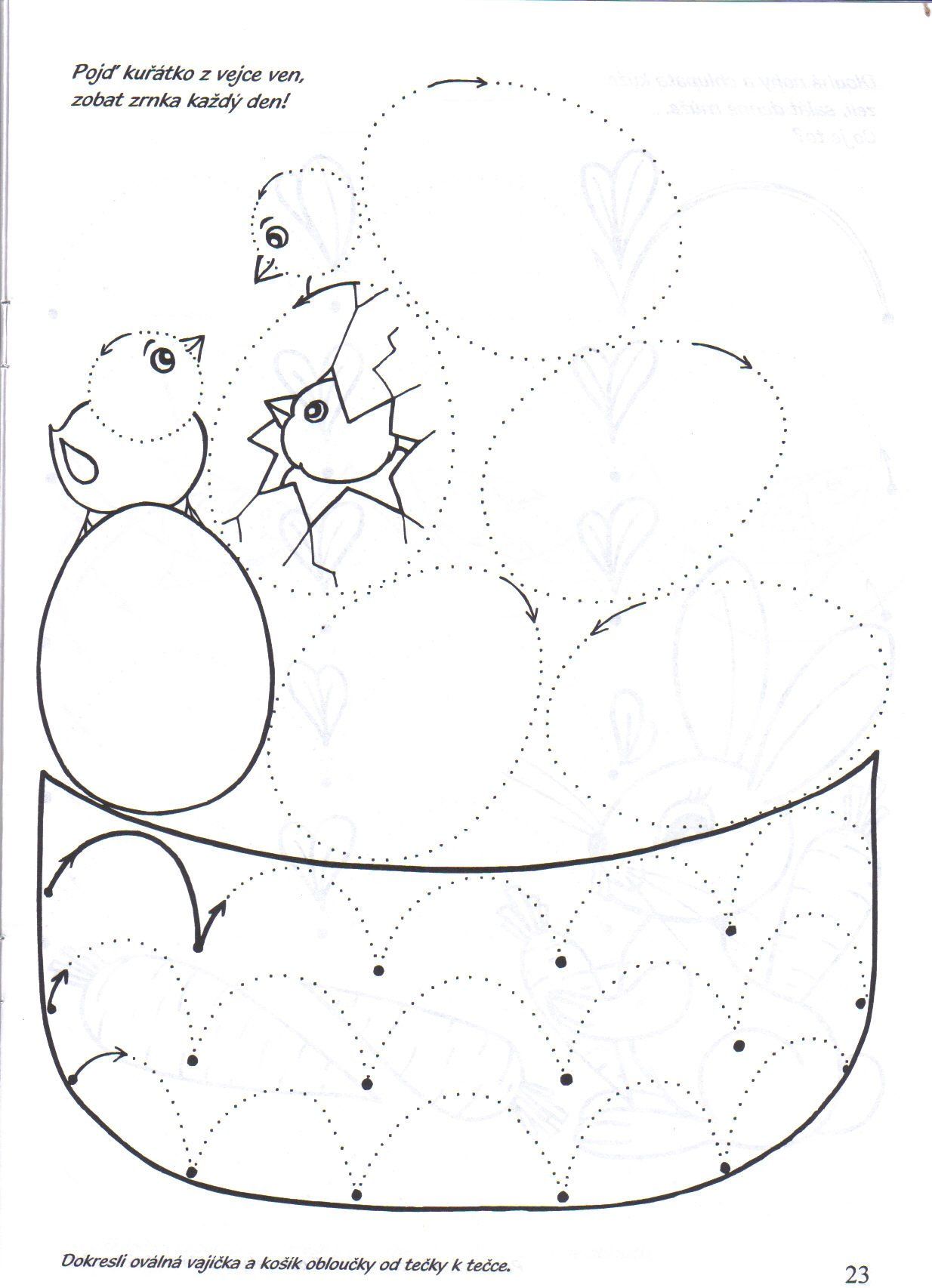 Příloha č. 2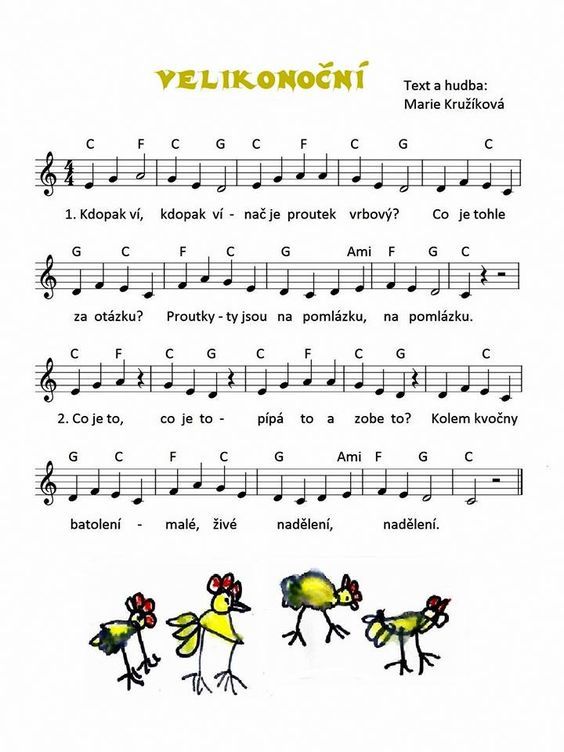 Příloha č. 3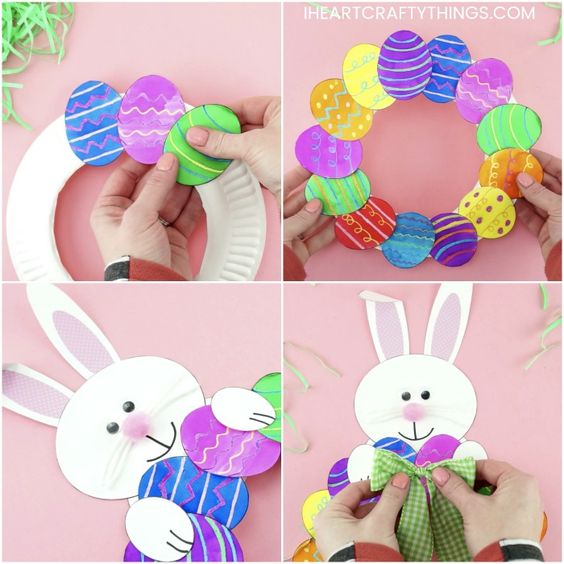 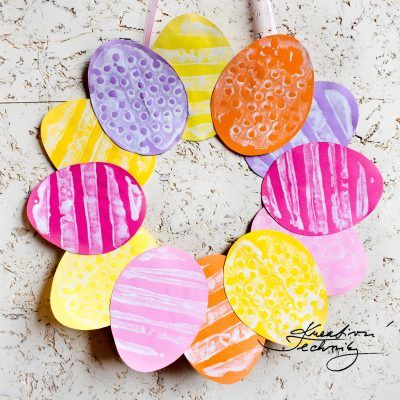 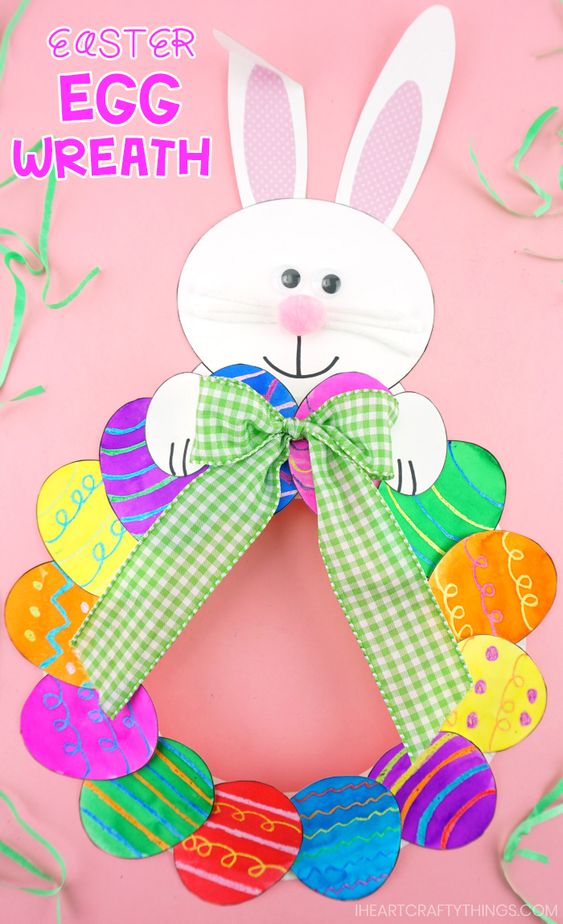 Příloha č. 4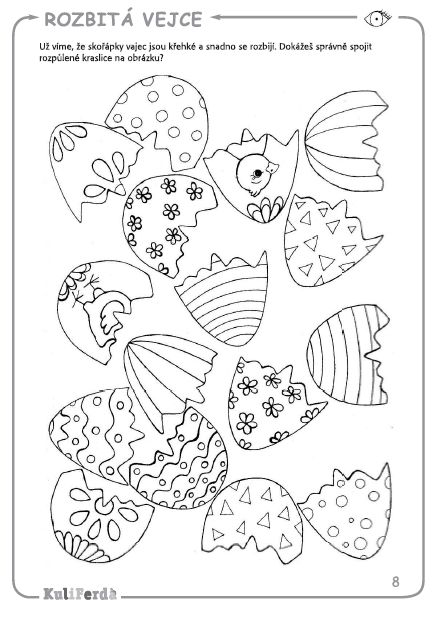 Příloha č. 5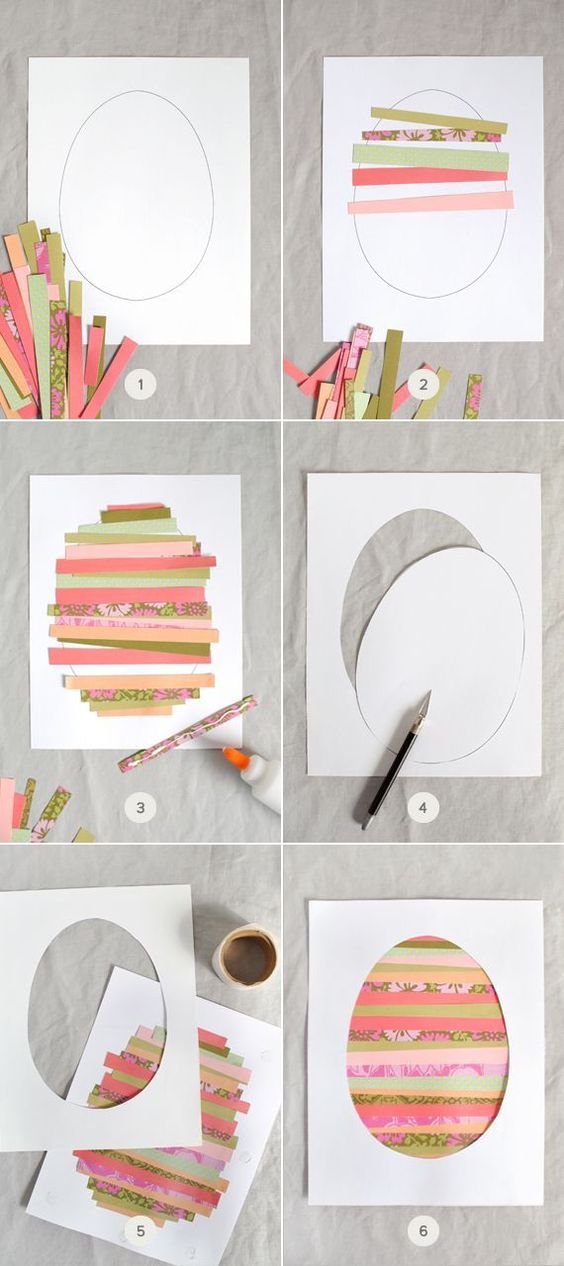 Pracovní listy pro volné chvíle 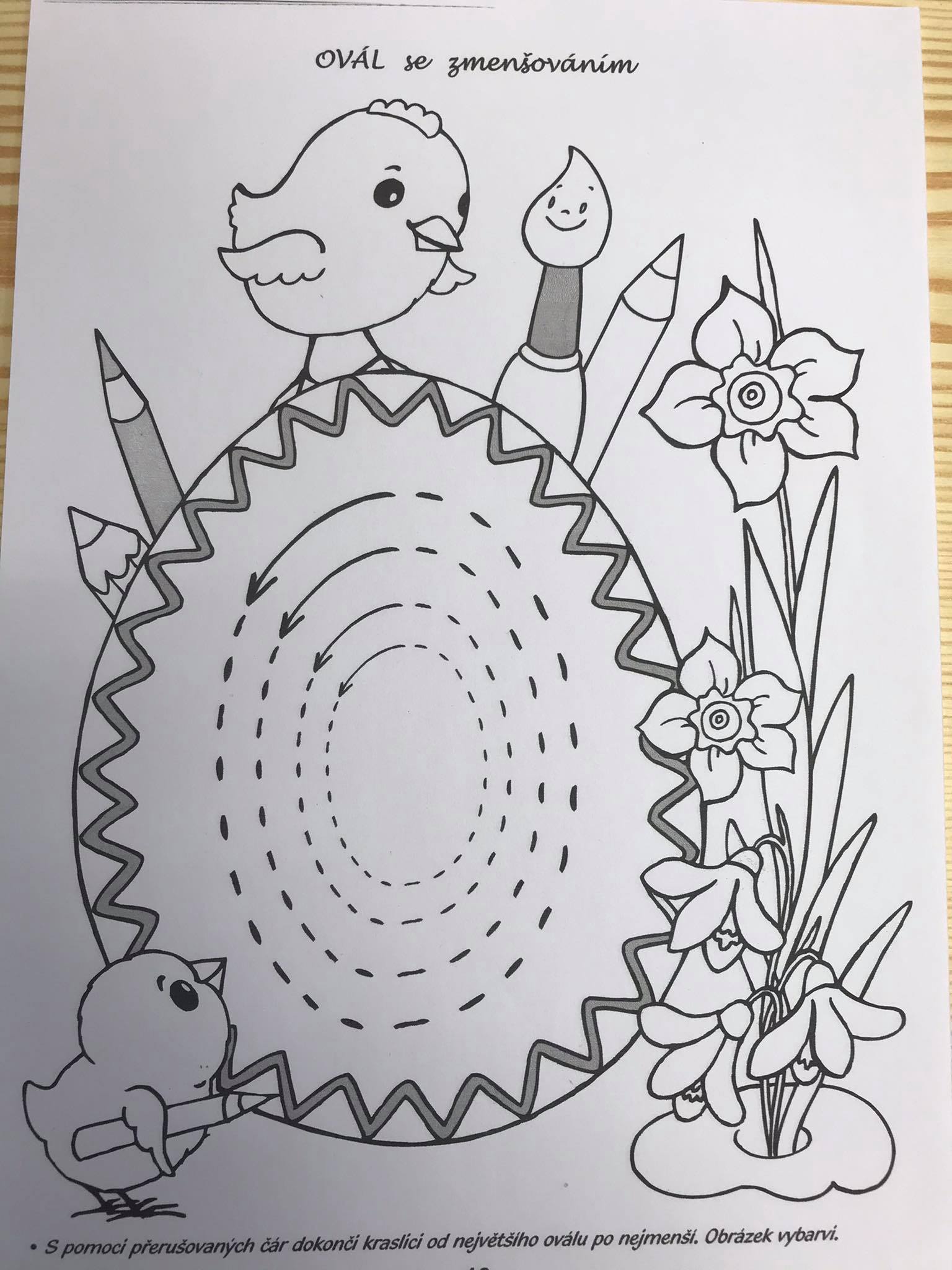 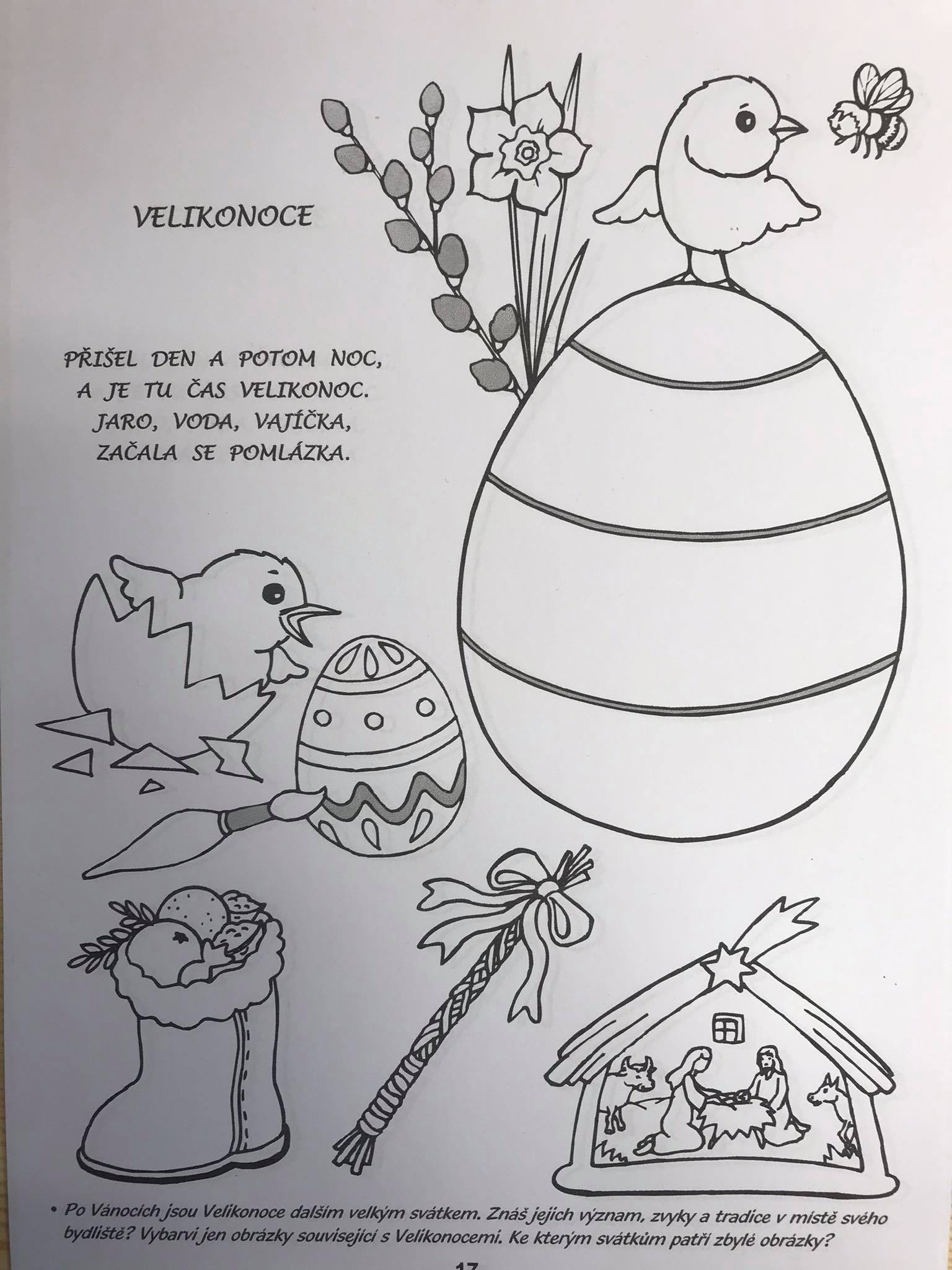 